Информационное письмоУважаемые коллеги!Приглашаем вас принять участие в межрегиональном Интернет–семинаре «Семейное чтение и досуг детей в библиотечном пространстве». Межрегиональный Интернет–семинар предоставит возможность библиотекарям, педагогам, родителям и всем заинтересованным лицам обсудить проблемы  семейного и детского чтения, поделиться профессиональным и личным опытом, задать вопросы специалистам. Формат Интернет–семинара предусматривает публикацию электронных материалов и последующее их обсуждение на сайте Тамбовской областной детской библиотеки:      http://tambovodb.ru.Межрегиональный  Интернет–семинар«Семейное чтение и досуг детей в библиотечном пространстве»Сроки проведения  –  с 24  сентября по 23  октября 2015 года. Цели  Интернет–семинара: утверждение  ценности семейного и детского чтения  как эффективного средства обучения, воспитания и развития личности; обмен  опытом работы детских библиотек по сохранению традиций семейного чтения и организации досуга семьи; установление межведомственных контактов. Темы для обсуждения:–  Поддержка семейного чтения – забота общая (мнение специалистов).– Читающая семья как объект изучения (библиотечные исследования).– Технология семейного чтения: опыт, проблемы, перспективы. –  Библиотека как центр многоаспектной помощи семье– Как вырастить счастливого ребёнка? Советы психологов, педагогов, родителей и библиотекарей по семейному и детскому чтению.Формы участия в Интернет–семинаре:–  Публикация текстовых материалов для обсуждения  (доклады, статьи, консультации, теоретические размышления, эссе, сценарный материал и т.п.).– Экспонирование дополнительных фото, видеофрагментов, медиапрезентаций  по обсуждаемым темам (данные материалы могут выступать и в качестве самостоятельной публикации при условии  указания темы обсуждения).– Участие в обсуждении публикуемых материалов, обмен опытом и мнениями без предоставления своего материала, но при условии регистрации.Условия проведения Интернет–семинара:Для участия в работе Интернет–семинара необходимо отправить на     е-mail: metodb@mail.ru:– заполненную регистрационную форму участника Интернет-семинара (см. Приложение 1) и желательно фотографию;– все предоставляемые для публикации материалы (текстовые, фото,  видео, медиапрезентаци); видеоматериалы просим предоставлять в виде файлов, либо в виде ссылок на соответствующие страницы на видео-хостингах (YouTube, Rutube и др.).– письменное разрешение автора о предоставлении прав на публикацию (см. Приложение 2).После регистрации участника семинара, ему высылаются логин и пароль для входа на форум, чтобы задавать вопросы и отвечать.Материалы публикуются по мере поступления, сохраняется авторский стиль и орфография. Модераторы Интернет-семинара:Елена Васильевна Гребенникова, зам. директора по библиотечной работе, тел.: 8(4752) 72-16-80. Валентина Анатольевна Головкова, зав. методико-библиографическим отделом, тел.: 8(4752) 72-46-35. Техническая поддержка:Денис Сергеевич Богрянцев, зам. директора по информационным технологиям, тел.: 8 (4752) 71-24-95   it@tambovodb.ru.Ждём ваши публикации, вопросы, комментарии!С уважением, УШАКОВА ТАТЬЯНА ПАВЛОВНА, директор Тамбовской областной детской библиотеки.Приложение 1Регистрационная форма участника межрегионального Интернет-семинара«Семейное чтение и досуг детей в библиотечном пространстве»Приложение 2РазрешениеЯ,_______________________________________________________________________________________________________________________(фамилия, имя, отчество) ____________________________________________________________(дата рождения, место регистрации, паспортные данные)____________________________________________________________даю разрешение на публикацию своего материала ____________________________________________________________ 					(наименование материала)________________________________________________________________________________________________________________________на сайте Тамбовской областной детской библиотеки: http://tambovodb.ruЧисло______________________/_______________________                                     подпись                          расшифровка   Внимание! Разрешение должно быть заполнено от руки, отсканировано, сохранено в формате PDF  и отправлено вместе с заполненной регистрационной формой.Управление культуры и архивного дела Тамбовской областиТОГБУК «Тамбовская областная детская библиотека»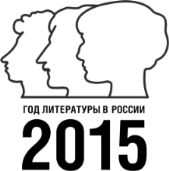 ФамилияИмяОтчествоРегионМесто работыДолжностьE-mailТелефонФаксДополнительная информация